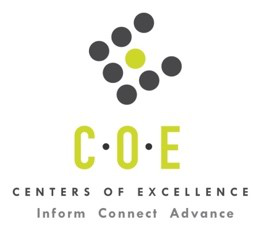 Labor Market Analysis for Program RecommendationPhotography OccupationsOhlone CollegePrepared by the San Francisco Bay Center of Excellence for Labor Market ResearchMarch 2022RecommendationBased on all available data, there appears to be an “undersupply” of Photography workers compared to the demand for this cluster of occupations in the Bay region and in the East Bay sub-region (Alameda, Contra Costa counties). There is a projected annual gap of about 342 students in the Bay region and 169 students in the East Bay Sub-Region.IntroductionThis report provides student outcomes data on employment and earnings for TOP 1012.00 Applied Photography programs in the state and region. It is recommended that these data be reviewed to better understand how outcomes for students taking courses on this TOP code compare to potentially similar programs at colleges in the state and region, as well as to outcomes across all CTE programs at Ohlone College and in the region.This report profiles Photography Occupations in the 12 county Bay region and in the East Bay sub-region for a proposed new program at Ohlone College.Photographers (27-4021): Photograph people, landscapes, merchandise, or other subjects, using digital or film cameras and equipment. May develop negatives or use computer software to produce finished images and prints. Includes scientific photographers, aerial photographers, and photojournalists.
  Entry-Level Educational Requirement: High school diploma or equivalent
  Training Requirement: Moderate-term on-the-job training
  Percentage of Community College Award Holders or Some Postsecondary Coursework: 34%Occupational DemandTable 1. Employment Outlook for Photography Occupations in Bay RegionBay Region includes: Alameda, Contra Costa, Marin, Monterey, Napa, San Benito, San Francisco, San Mateo, Santa Clara, Santa Cruz, Solano and Sonoma CountiesTable 2. Employment Outlook for Photography Occupations in East Bay Sub-regionEast Bay Sub-Region includes: Alameda, Contra Costa CountiesJob Postings in Bay Region and East Bay Sub-RegionTable 3. Number of Job Postings by Occupation for latest 12 months (Mar 2021 - Feb 2022)Table 4a. Top Job Titles for Photography Occupations for latest 12 months (Mar 2021 - Feb 2022) Bay RegionTable 4b. Top Job Titles for Photography Occupations for latest 12 months (Mar 2021 - Feb 2022) East Bay       Sub-RegionIndustry ConcentrationTable 5. Industries hiring Photography Workers in Bay RegionTable 6. Top Employers Posting Photography Occupations in Bay Region and East Bay Sub-Region                    (Mar 2021 - Feb 2022)Educational SupplyThere are six (6) community colleges in the Bay Region issuing 45 awards on average annually (last 3 years ending 2018-19) on TOP 1012.00 Applied Photography. In the East Bay Sub-Region, there are two (2) community colleges that issued 6 awards on average annually (last 3 years) on this TOP code.There are a six (6) other CTE educational institutions in the Bay Region issuing 178 awards on average annually (last 3 years ending 2016-17) on TOP 1012.00 Applied Photography. There are no other CTE educational institutions in the East Bay Sub-Region issuing awards on average annually (last 3 years) on this TOP code.Table 7a. Community College Awards on TOP 1012.00 Applied Photography in Bay Region Note: The annual average for awards is 2016-17 to 2018-19.Table 7b. Other CTE Institutions Awards on TOP 1012.00 Applied Photography in Bay RegionNote: The annual average for awards is 2016-17 to 2018-19.Gap AnalysisBased on the data included in this report, there is a labor market gap in the Bay region with 565 annual openings for the Photography occupational cluster and 223 annual (3-year average) awards for an annual undersupply of 342 students. In the East Bay Sub-Region, there is also a gap with 175 annual openings and 6 annual (3-year average) awards for an annual undersupply of 169 students.Student OutcomesTable 8. Four Employment Outcomes Metrics for Students Who Took Courses on TOP 1012.00                        Applied PhotographySkills and EducationTable 9. Top Skills for Photography Occupations in Bay Region (Mar 2021 - Feb 2022)Table 10. Education Requirements for Photography Occupations in Bay Region Note: 57% of records have been excluded because they do not include a degree level. As a result, the chart above may not be representative of the full sample.MethodologyOccupations for this report were identified by use of skills listed in O*Net descriptions and job descriptions in Burning Glass. Labor demand data is sourced from Economic Modeling Specialists International (EMSI) occupation data and Burning Glass job postings data. Educational supply and student outcomes data is retrieved from multiple sources, including CTE Launchboard and CCCCO Data Mart.SourcesO*Net Online
Labor Insight/Jobs (Burning Glass)
Economic Modeling Specialists International (EMSI)
CTE LaunchBoard www.calpassplus.org/Launchboard/
Statewide CTE Outcomes Survey
Employment Development Department Unemployment Insurance Dataset
Living Insight Center for Community Economic Development
Chancellor’s Office MIS systemContactsFor more information, please contact:• Leila Jamoosian, Research Analyst, for Bay Area Community College Consortium (BACCC) and Centers of Excellence (CoE), leila@baccc.net• John Carrese, Director, San Francisco Bay Center of Excellence for Labor Market Research, jcarrese@ccsf.edu or (415) 267-6544Occupation2020 Jobs2025 Jobs5-yr Change5-yr % Change5-yr Total OpeningsAnnual Openings25% Hourly EarningMedian Hourly WagePhotographers5,3615,245-116-2%2,825565$12$49Total5,3615,245-116-2%2,825565$12$49Source: EMSI 2021.3Source: EMSI 2021.3Source: EMSI 2021.3Source: EMSI 2021.3Source: EMSI 2021.3Source: EMSI 2021.3Source: EMSI 2021.3Source: EMSI 2021.3Source: EMSI 2021.3Occupation2020 Jobs2025 Jobs5-yr Change5-yr % Change5-yr Total OpeningsAnnual Openings25% Hourly EarningMedian Hourly WagePhotographers1,6251,610-15-1%875175$12$49Total1,6251,610-15-1%875175$12$49Source: EMSI 2021.3Source: EMSI 2021.3Source: EMSI 2021.3Source: EMSI 2021.3Source: EMSI 2021.3Source: EMSI 2021.3Source: EMSI 2021.3Source: EMSI 2021.3Source: EMSI 2021.3OccupationBay RegionEast BayPhotographers1,219382Source: Burning GlassSource: Burning GlassSource: Burning GlassTitleBayTitleBayPhotographer141Seasonal Studio Photographer20Clinical Research Ophthalmic Photographer44Photographer - Photos19Assistant - Trainee Photographer 35Photography Assistant19Freelance Photographer28Automotive Photographer17Dealership Photographer/Porter23Pre-School Photographer16School Photographer23Wedding Photographer15Dealership Porter/Photographer22Studio Photographer14Newborn Photographer21Automotive Porter and Photographer13Real Estate Photographer20Product Photographer9Source: Burning GlassSource: Burning GlassSource: Burning GlassSource: Burning GlassTitleEast BayTitleEast BayPhotographer44Studio Photographer7Assistant - Trainee Photographer 19Automotive Photographer6Clinical Research Ophthalmic Photographer16Dealership Porter/Photographer6Seasonal Studio Photographer10Photographer - Photos6Freelance Photographer9Photography Assistant6Newborn Photographer9Pre-School Photographer6Dealership Photographer/Porter8Product Photographer6Real Estate Photographer7Automotive Porter And Photographer5School Photographer7News Photographer4Source: Burning GlassSource: Burning GlassSource: Burning GlassSource: Burning GlassIndustry - 6 Digit NAICS (No. American Industry Classification) CodesJobs in Industry (2020)Jobs in Industry (2025)% Change (2020-25)% Occupation Group in Industry (2020)All Other Professional, Scientific, and Technical Services3,2934,01522%55%Photography Studios, Portrait6226240%10%Commercial Photography41853728%7%Independent Artists, Writers, and Performers3593909%6%Translation and Interpretation Services22528225%4%Marketing Research and Public Opinion Polling12214519%2%Internet Publishing and Broadcasting and Web Search Portals12115025%2%Motion Picture and Video Production79846%1%Television Broadcasting7769-11%1%Electronic Shopping and Mail-Order Houses55574%1%Source: EMSI 2021.3Source: EMSI 2021.3Source: EMSI 2021.3Source: EMSI 2021.3Source: EMSI 2021.3EmployerBayEmployerEast BayPro Motionpix, Llc118Pro Motionpix, Llc45Stanford Medicine41Shutterfly17Shutterfly35Stanford Medicine16Lifetouch30Lifetouch16Nationwide Studios Incorporated28Kodakit13Pro Motionpix27Balfour Company12Cherry Hill Programs27Nationwide Studios Inc.10Teddy Bear Portraits22Cherry Hill Programs10Kodakit22Sweet Me Photography9Sweet Me Photography21Teddy Bear Portraits7Source: Burning GlassSource: Burning GlassSource: Burning GlassSource: Burning GlassCollegeSubregionAssociateCertificate LowTotalChabot East Bay314De AnzaSilicon Valley178LaneyEast Bay112NapaNorth Bay011San FranciscoMid-Peninsula02626SolanoNorth Bay224Total73845Source: Data MartSource: Data MartSource: Data MartSource: Data MartSource: Data MartCollegeSubregionAssociate DegreeBachelor's DegreeTotalAcademy of Art UniversityMid-Peninsula4880128Argosy University-The Art Institute                of California-San FranciscoMid-Peninsula7310Argosy University-The Art Institute                of California-Silicon ValleySilicon Valley213California College of the ArtsMid-Peninsula01010Pacific Union CollegeNorth Bay022San Francisco Art InstituteMid-Peninsula02525Total57121178Source: Data MartSource: Data MartSource: Data MartSource: Data MartSource: Data MartMetric OutcomesBay       All CTE ProgramsOhlone  All CTE ProgramsState 1012.00Bay 1012.00East Bay 1012.00Ohlone College 1012.00Students with a Job Closely Related to       Their Field of Study74%74%52%46%49%N/AMedian Annual Earnings for SWP           Exiting Students$47,419$65,374$25,751$34,429$30,487$38,678Median Change in Earnings for SWP      Exiting Students23%12%21%21%21%18%Exiting Students Who Attained the           Living Wage52%69%35%37%38%50%Source: Launchboard Strong Workforce Program Median of 2017 to 2020.Source: Launchboard Strong Workforce Program Median of 2017 to 2020.Source: Launchboard Strong Workforce Program Median of 2017 to 2020.Source: Launchboard Strong Workforce Program Median of 2017 to 2020.Source: Launchboard Strong Workforce Program Median of 2017 to 2020.Source: Launchboard Strong Workforce Program Median of 2017 to 2020.Source: Launchboard Strong Workforce Program Median of 2017 to 2020.SkillPostingsSkillPostingsPhotography1,163Customer Billing57Customer Service227Adobe Acrobat56Scheduling170Staff Management56Videography149Adobe Creative Suite55Adobe Photoshop129Ophthalmology52Social Media124Cleaning51Sales118Adobe Illustrator50Lifting Ability98Early Childhood Education50Digital Photography92Framing49Vaccination72Clinical Research46Budgeting69Record Keeping46Photo Editing64Blood Samples44Adobe Indesign61Clinical Trials44Product Sales61Medical Terminology44Source: Burning GlassSource: Burning GlassSource: Burning GlassSource: Burning GlassEducation (minimum advertised)Latest 12 Mos. PostingsPercent 12 Mos. PostingsHigh school or vocational training38974%Associate's degree153%Bachelor's degree and higher12123%Source: Burning GlassSource: Burning GlassSource: Burning Glass